23 октября 2021  года социальным педагогом  Бейсекеевой З.Р. с учащимися 5 класса  проведено очереденое занятие  по СБО на тему: «Бытовые электроприборы на кухне»Цель: организовать деятельность обучающихся по формированию умений подбора электрооборудования для кухни; научить применять знания на практике.Задачи:1.раскрыть понятие бытовой электроприбор, функциональные требования, правила эксплуатации2.ознакомить с бытовыми электроприборами для работы на кухне;3.исследовать потребности своей семьи в использовании электроприборов на кухне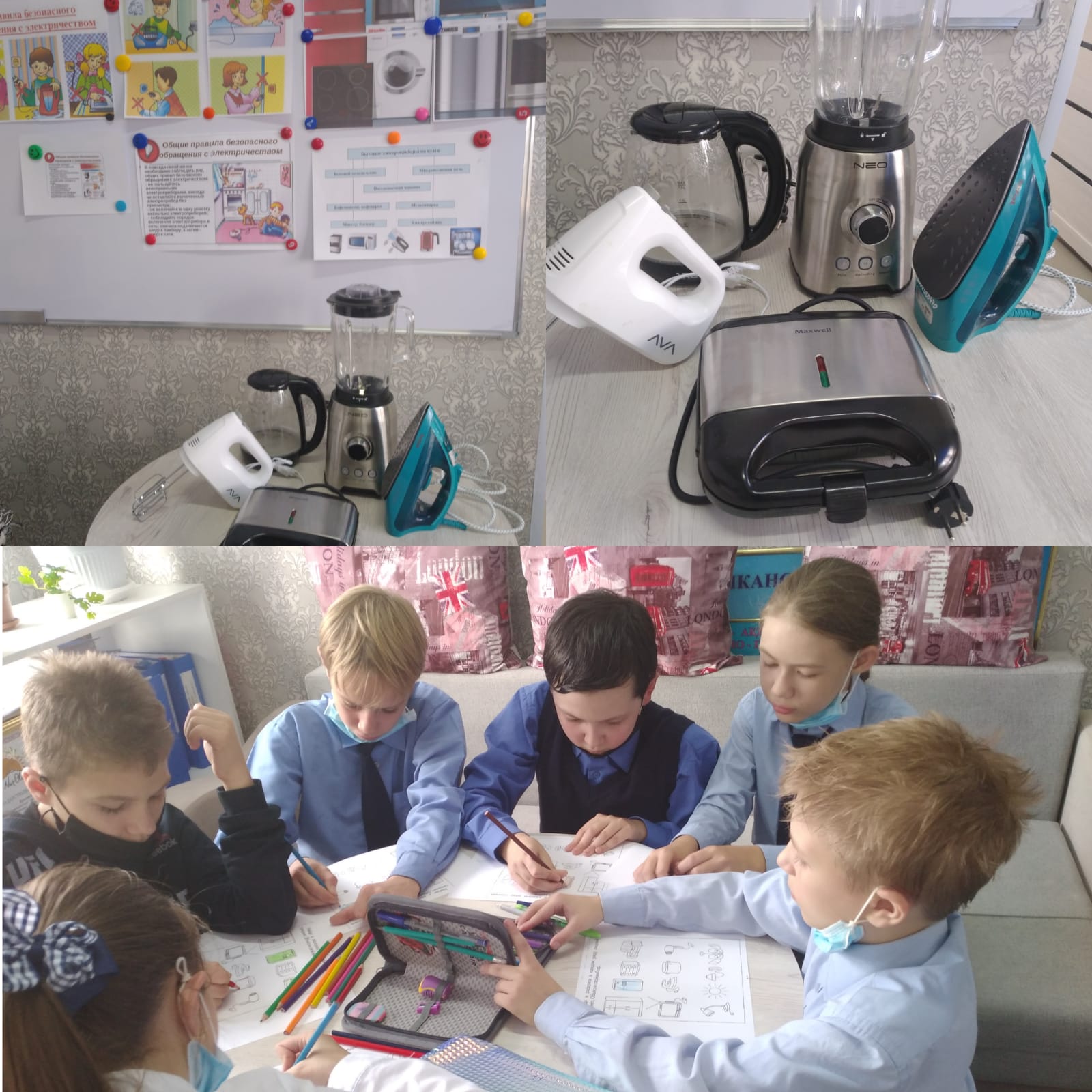 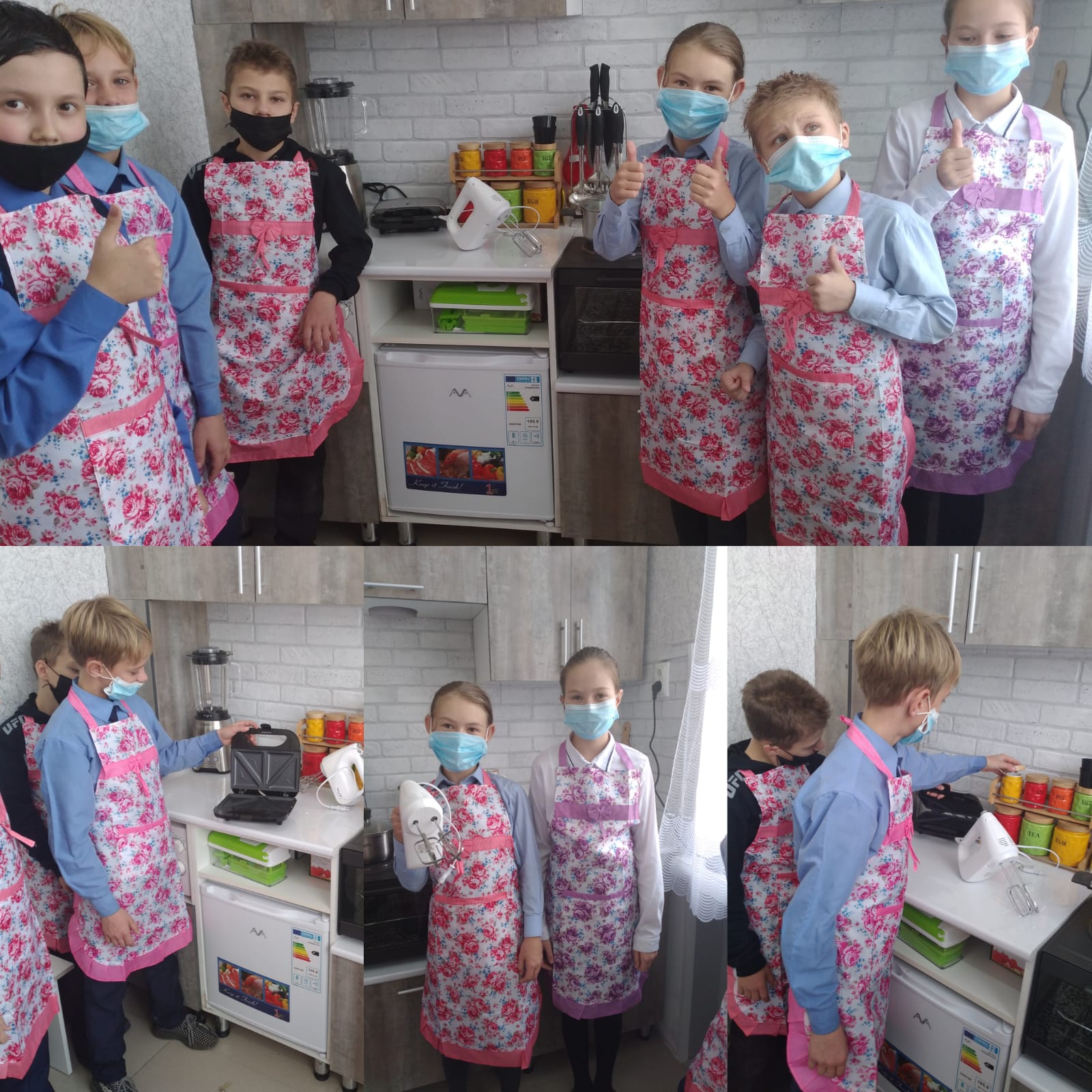 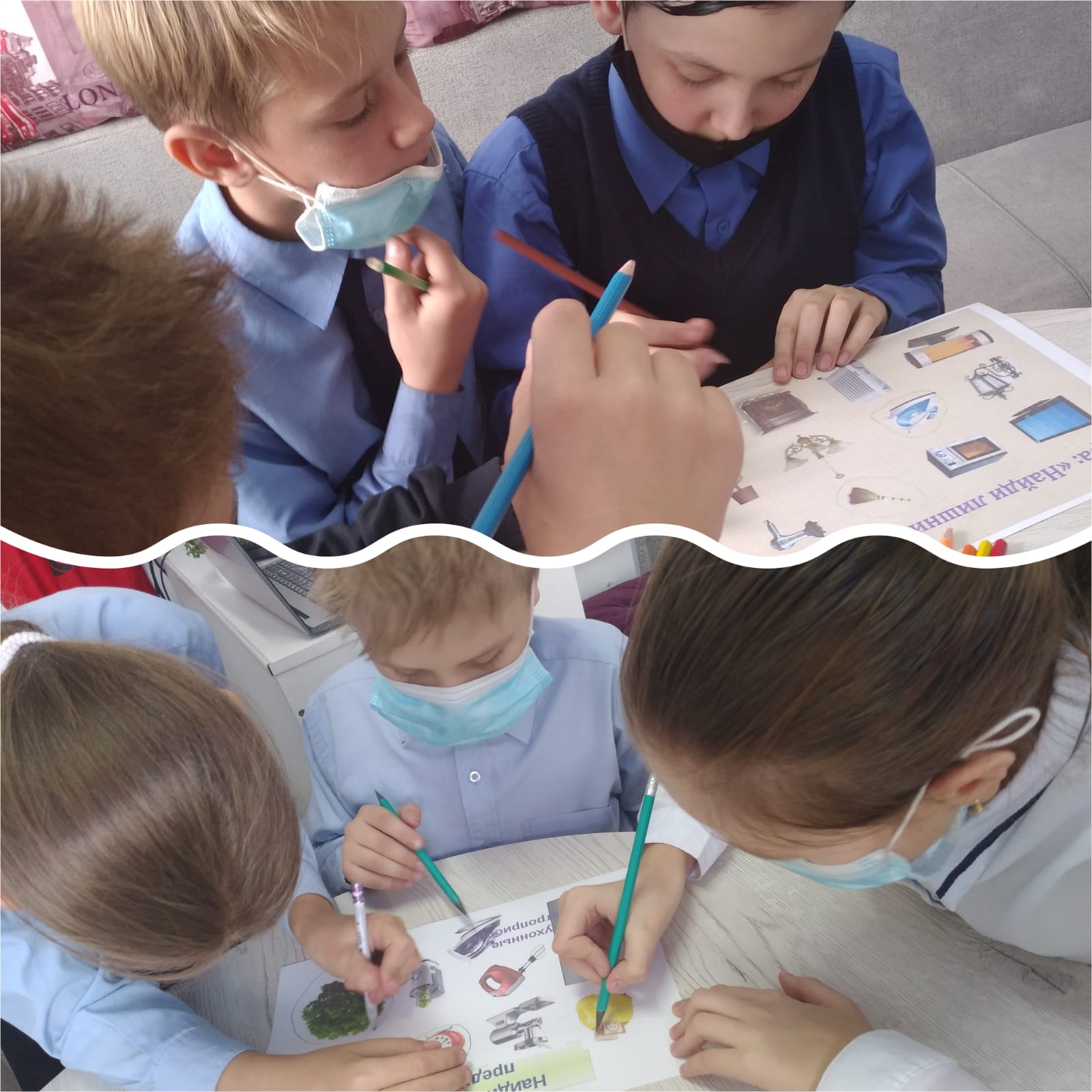 